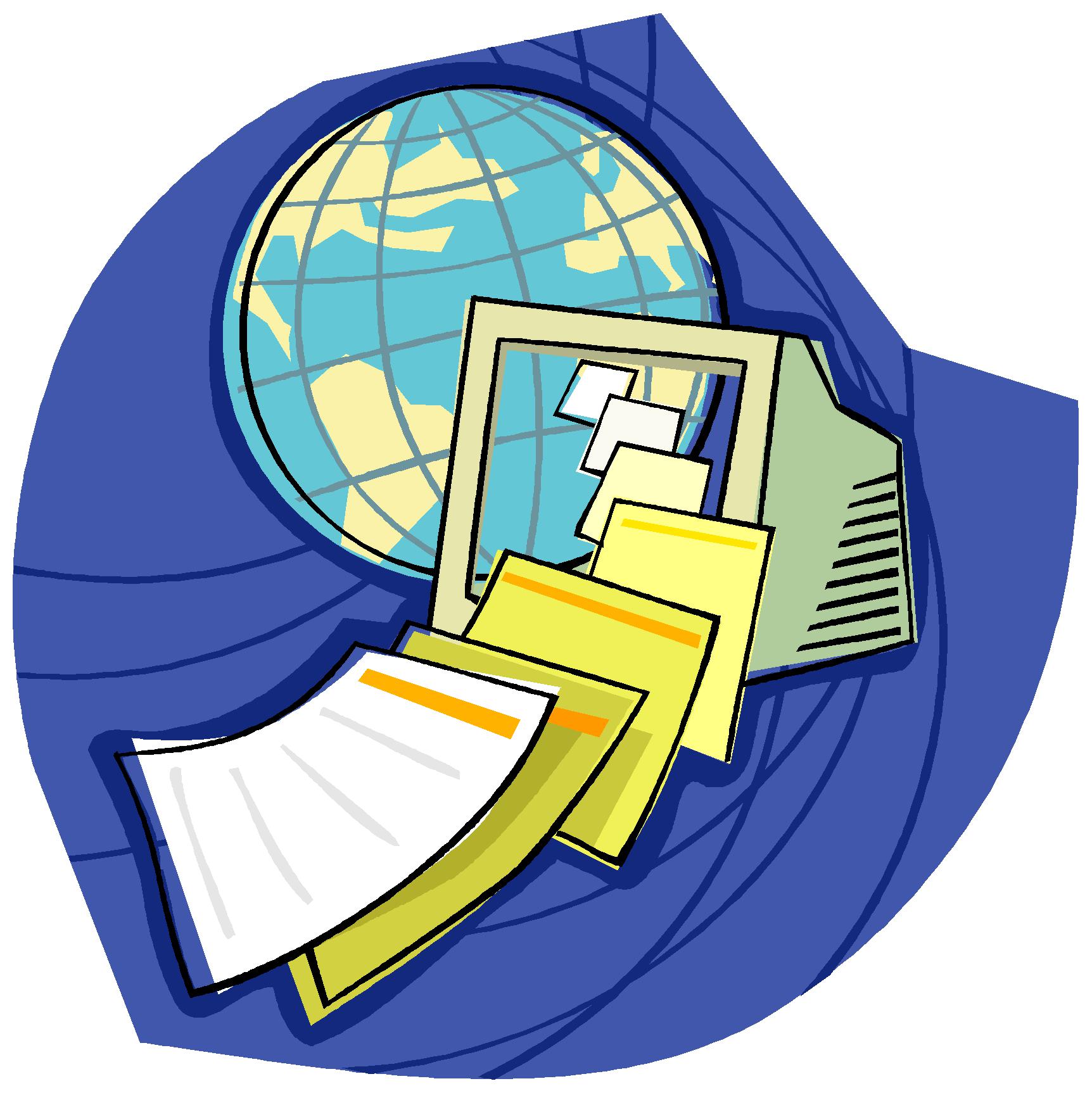 Социальный проект «Школьное СМИ»
Авторы:учитель математики Рогожина ИИ, учитель ИЗО БуцковаНА , учитель русского языка Панфилова Ю.Б.Место работы: МБОУ  «Кадетская школа № 46 города Пензы»
Год создания работы: 2018 год,Социальный проект «Школьное СМИ» 
Актуальность проекта

Современное общество переживает настоящий информационный бум. Информация меняется стремительно, появляются новые технологии, новые гаджеты. Школьная жизнь в МБОУ  «Кадетская школа № 46 города Пензы» очень насыщена событиями и не ограничивается только учебой. Проводятся различные конкурсы, олимпиады, конференции, спортивные соревнования, мероприятия различной направленности. Регулярно школа принимает гостей из городских и областных образовательных учреждений, органов управления, администрации, общественных организаций. Коллектив школы много лет работает в режиме экспериментальных или инновационных площадок учреждений повышения квалификации. Такая динамичная жизнь требует отражения в доступном источнике информации. В школе  обучается шестьсот  учеников, у каждого есть родители или законные представители и большинству необходимо знать, чем живёт школа и как развивается. Кроме того, совместная деятельность всех участников образовательного процесса приведёт к их объединению для решения общей задачи, развитию их информационной и коммуникативной компетентности

Социальная проблема проекта:
Отсутствие единого источника своевременной информации о жизни школы.

Основная идея проекта:
Создание школьного печатного издания позволит с одной стороны объединить в общем долговременном проекте участников образовательного процесса, а с другой стороны школьная газета станет источником необходимой информации о жизни образовательного учреждения.
Цель проекта:
Объединение субъектов образовательного процесса путём создания единого печатного источника информации. 
